ПОЛОЖЕНИЕо проведении XIII Городского конкурса детского творчества «РОЖДЕСТВО ХРИСТОВО»в рамках городского детско-юношеского фестиваля «Творчество» Общие положенияXIII Городской конкурс детского творчества «Рождество Христово» (далее – Конкурс) проводится в рамках XIV городского детско-юношеского фестиваля «Творчество». Организатор конкурса 	ЧОУ 	«Православная 	Гимназия 	во 	имя 	Преподобного 	Серафима Саровского» г. Бердска. Учредитель конкурса 	МКУ «Отдел культуры г. Бердска». Задачи конкурса Развитие детского и юношеского творчества. Духовно-нравственное и патриотическое воспитание подрастающего поколения.   Приобщение  детей и молодежи к Православной культуре и мировой культуре в целом.  Выявление и поддержка одаренных детей и подростков. Создание среды для творческого общения детей разных учреждений города. Участники конкурсаУчастниками конкурса могут быть учащиеся учреждений культуры и образования, военно-патриотических клубов, техникумов и профессиональных лицеев. Также в конкурсе допускается индивидуальное участие. Конкурс проводится в четырёх возрастных категориях: дошкольники (4-7 лет), младшие школьники (7-10 лет), школьники (11-14 лет), старшеклассники (15-18 года). Конкурсный отбор проводится по направлениям: общеобразовательные учреждения; учреждения дополнительного образования и учреждения культуры,учреждения профессиональной направленности. Сроки проведения конкурса Конкурс детского творчества проводится в три этапа: этап –  с 24 ноября до 24 декабря 2021 года – прием заявок и работ на конкурс. этап – 27 декабря 2021 года – работа конкурсной комиссии. этап – с 25 декабря 2021 по 25 января 2022 – Рождественская выставка лучших работ Конкурса, подведение итогов Конкурса, награждение победителей в помещении ЧОУ «Православная гимназия во имя Преподобного Серафима Саровского». Номинации конкурса 1. Декоративно-прикладное творчество; 2. Изобразительное творчество. Основные темы конкурса Участники конкурса могут отразить в своих работах всё то, что окружает их в повседневной жизни: родной дом и город, семья, природа в разных её проявлениях. Темой работ могут стать сюжеты из Священного Писания о Рождестве Христовом. Особое внимание можно уделить теме «350-летие со дня рождения Петра I», «200-летие со дня рождения Ф.М. Достоевского», «220-летие со дня рождения В.И. Даля». Требование к работам  Критерии оценки:Соответствие работы тематике конкурса;Соответствие работы номинации конкурса;Творческий подход в выполнении работ;Сложность работы;Оригинальность; Исполнительское мастерство.Конкурсные работы декоративно-прикладного творчества могут быть выполнены в любом жанре: аппликация, лоскутная пластика, бисероплетение, вышивка и другие виды декоративно-прикладного искусства. Конкурсные работы изобразительного творчества должны быть выполнены карандашом, акварелью, гуашью, пастелью и другими необходимыми материалами. Размер рисунков должен быть не менее 20х30 см (формат А4) и не более 50х70 см (формат А3)На обратной стороне каждой работы или рисунка обязательно должно быть указано: название работы или рисунка; ФИО педагога (полностью), контактный телефон; фамилия, имя (полностью), возраст, телефон автора; название учреждения. Все работы необходимо направить до 24 декабря 2021 года в ЧОУ «Православная гимназия во имя Преподобного Серафима Саровского» с пометкой – «На конкурс «Рождество Христово» .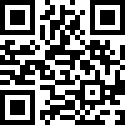 Подать заявку можно по ссылке: https://clck.ru/YyAYM  (соблюдайте регистр букв) Конкурсные работы необходимо забрать до 25 января 2022 года.  Куратор Конкурса – Щицына Галина Александровна, 8-952-905-49-21.  Жюри Оценку конкурсных работ осуществляет жюри. Критерии оценки конкурсных работ определяются жанровыми особенностями представленного материала. Решение жюри окончательно и пересмотру не подлежит. Состав жюри:Отец Владимир (Бирюков) – Благочинный города Бердска, председатель жюри;Пшикова Наталья Ивановна - директор ЧОУ «Православная гимназия во имя Преподобного Серафима Саровского», заместитель председателя;Махоткина Галина Владимировна  – учитель ИЗО ЧОУ Православная гимназия во имя Преподобного Серафима Саровского, член жюри; Щицына Галина Александровна – библиотекарь ЧОУ «Православная гимназия во имя Преподобного Серафима Саровского», член жюри;Васильева Светлана Михайловна – преподаватель-методист ДХШ «Весна» член жюри (по согласованию);Репетюк Юлия Александровна-преподаватель- методист ДХШ «Весна» член жюри (по согласованию);Кондратьева Лариса Юрьевна-педагог дополнительного образования МБОУ ДО «Перспектива», член жюри (по согласованию);Грамма Хельга Владимировна-руководитель этнопроекта МЦ «100 друзей», член жюри (по согласованию);Евсеева Дина Игоревна – ведущий методист МКУ «Отдел культуры г.Бердска», член жюри (по согласованию). Награждение По итогам Конкурса победители награждаются дипломами победителей, Лауреаты 1 степени и получивший звание Гран-при – награждаются кубками XVI городского детско-юношеского фестиваля «Творчество». Все участники Конкурса награждаются дипломами за участие. Специальные призы и памятные подарки от своего имени могут учреждать зрители, спонсоры конкурса и оргкомитет. «СОГЛАСОВАНО»:                                                                                   Директор МКУ «Отдел культуры» города Бердска                                                                            ______________ О.М.Мокриенко                                                                                «______» ___________2021 год         «УТВЕРЖДАЮ»:                                                                                   Директор ЧОУ «Православная      гимназия во имя ПреподобногоСерафима Саровского» города Бердска                                                                         ______________ Н.И.Пшикова                                                                                «______» ___________2021 год         